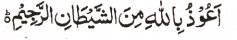 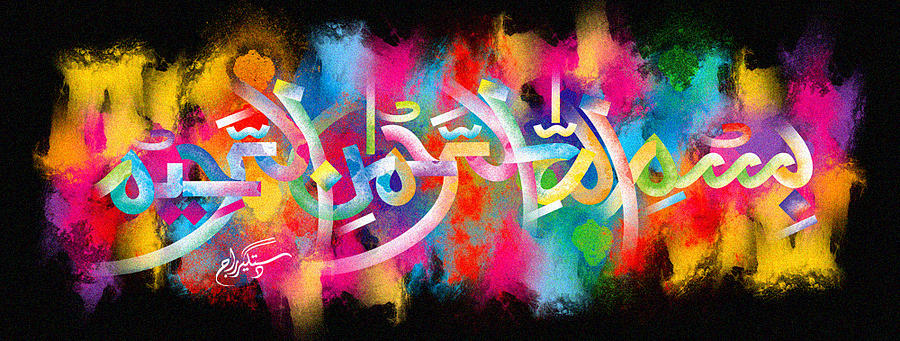 2 Impressions of The Name of Allah  on the External Surface of a Pomegranate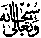 The Exclusive Islamic Miracle Photographs of Dr Umar Elahi AzamThursday 24th December 2015Manchester, UKIntroductionThe two impressions of the Holy Name were unusually large and prominent!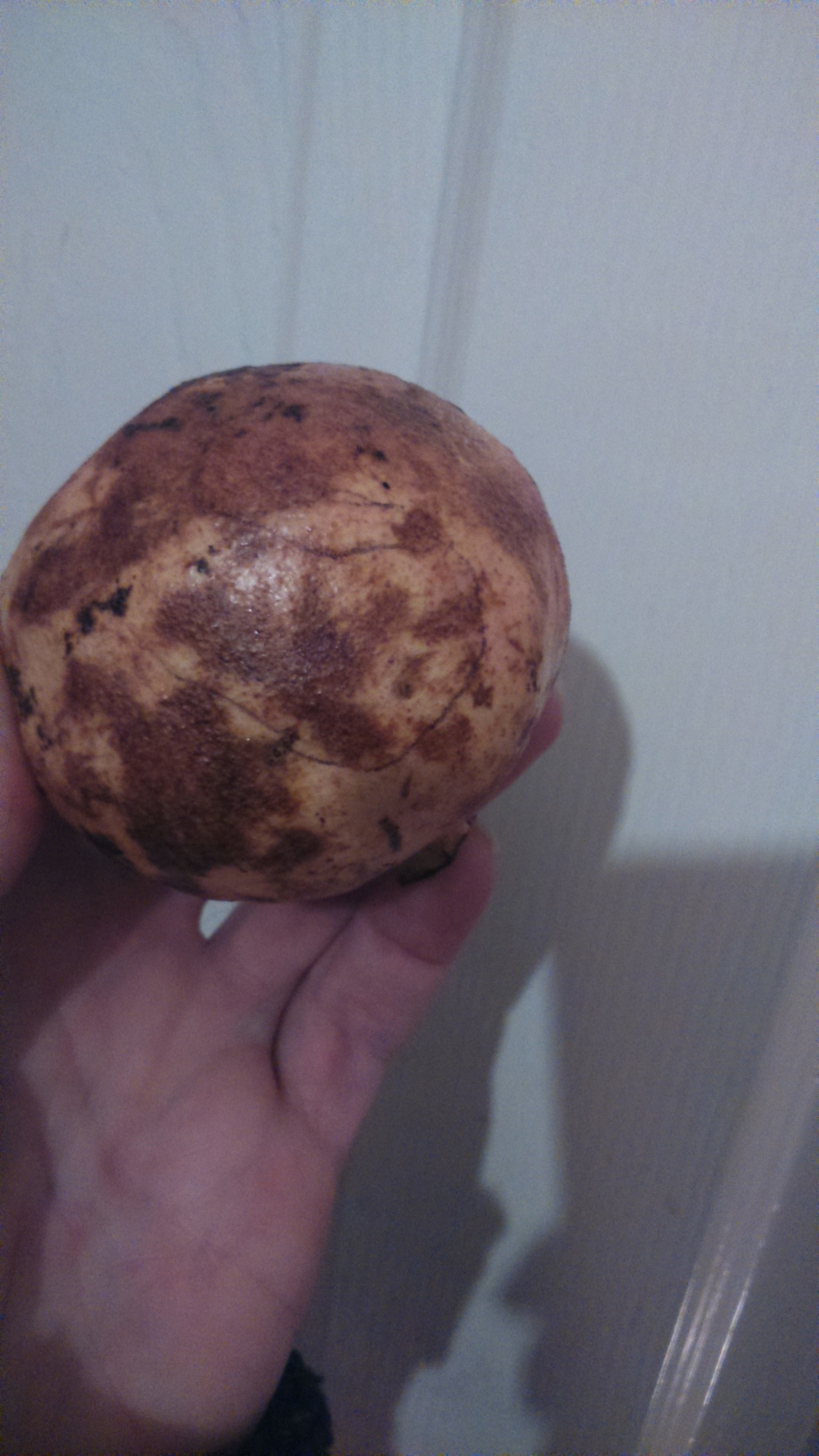 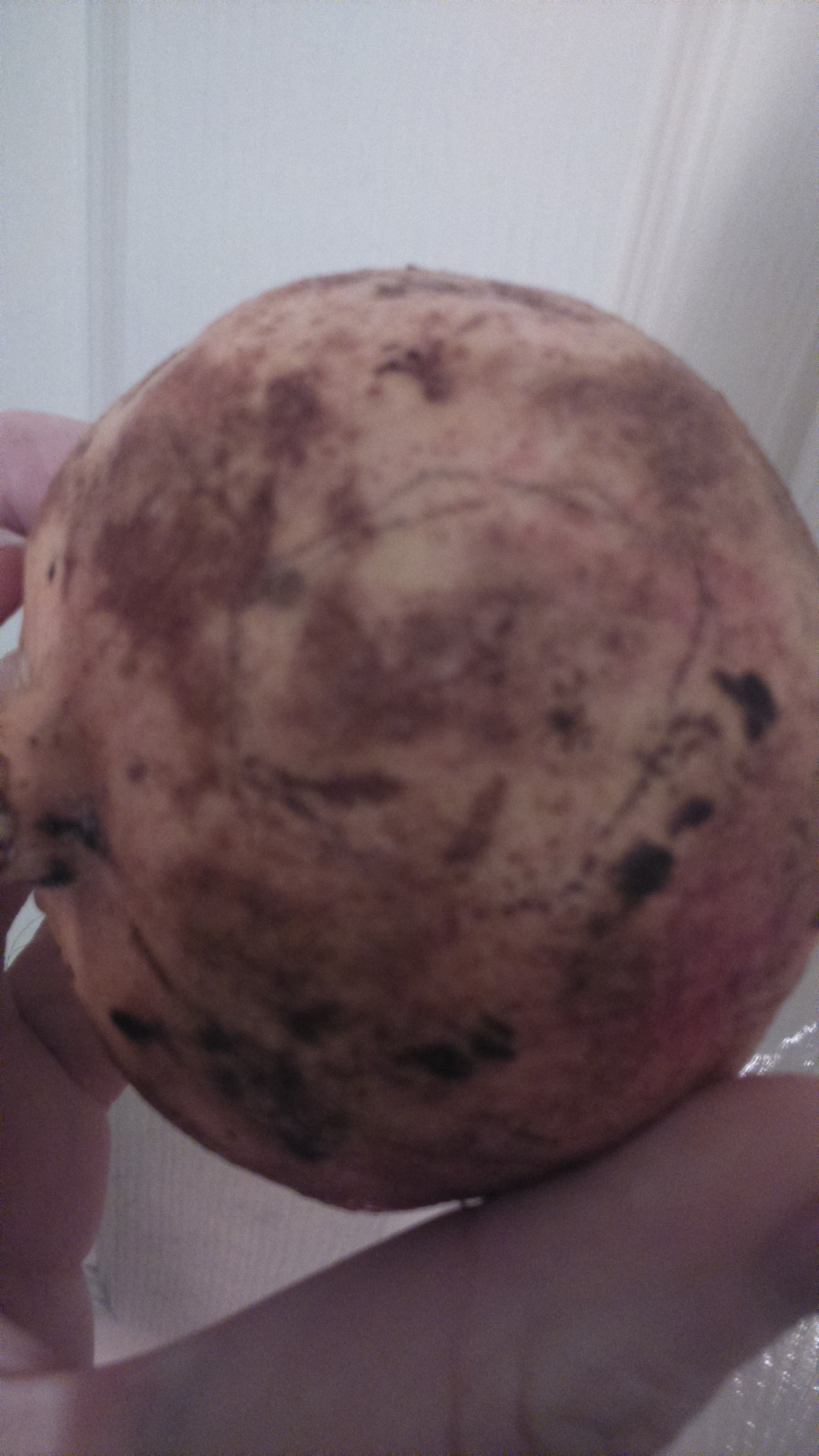 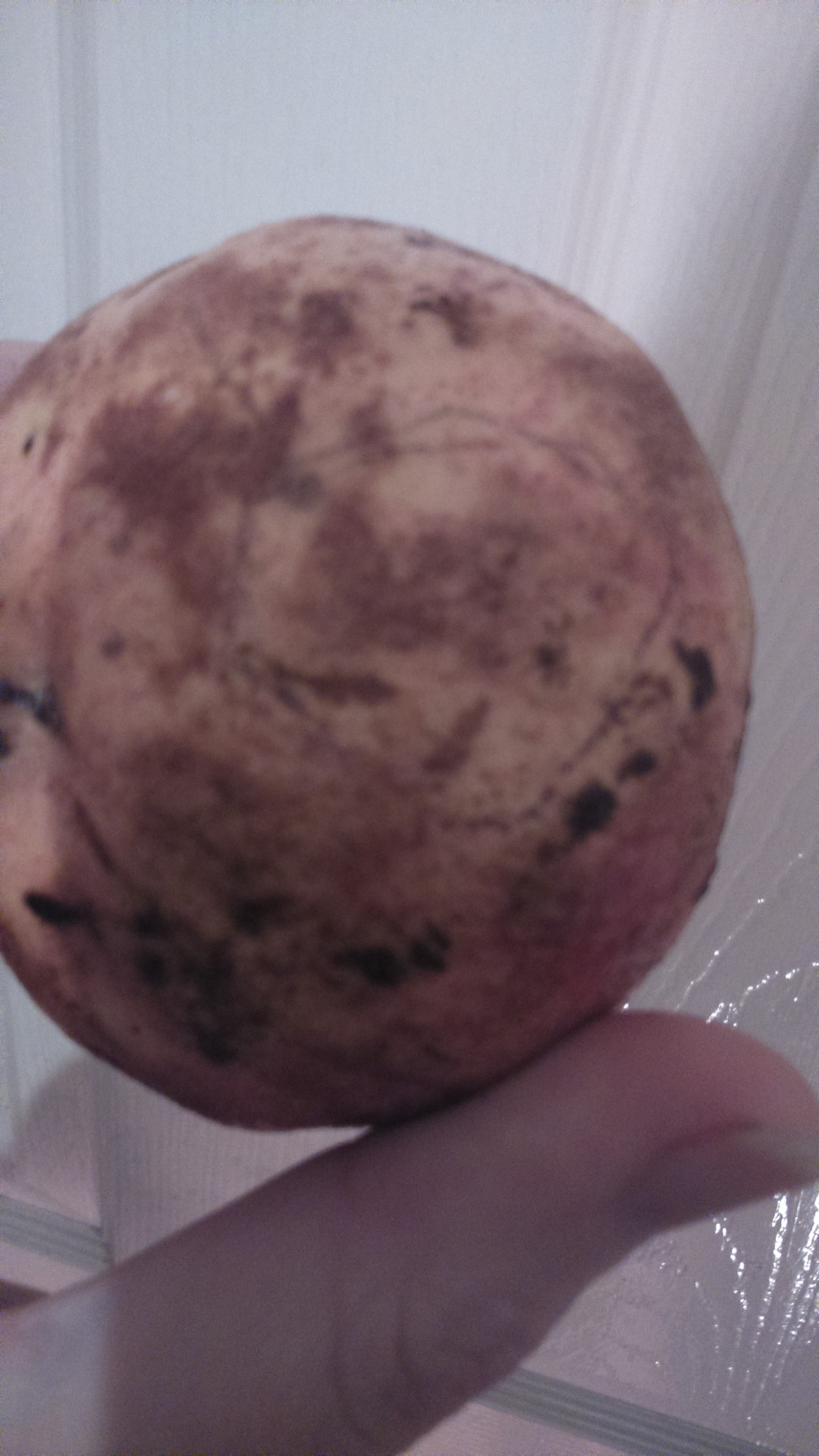 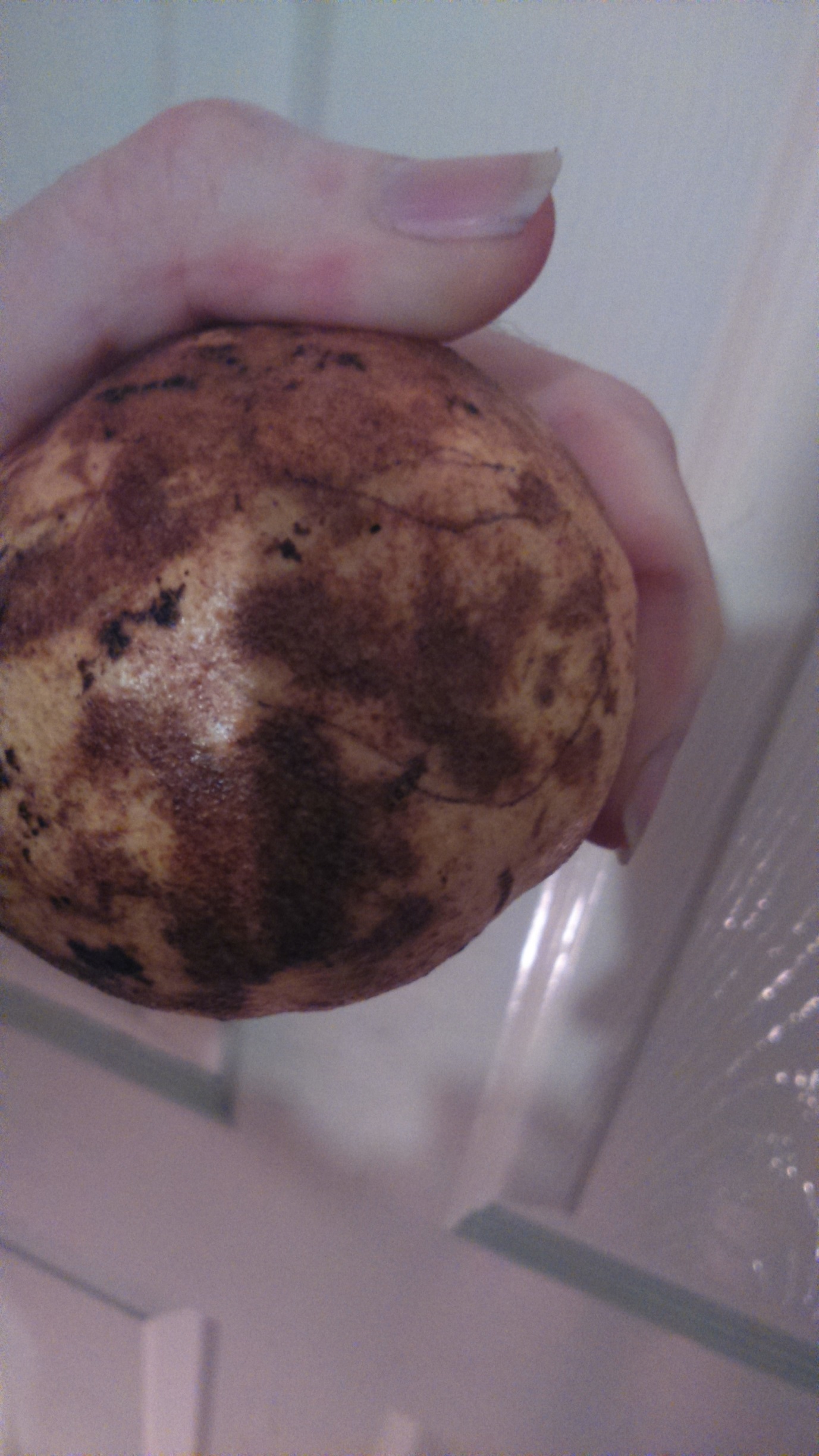 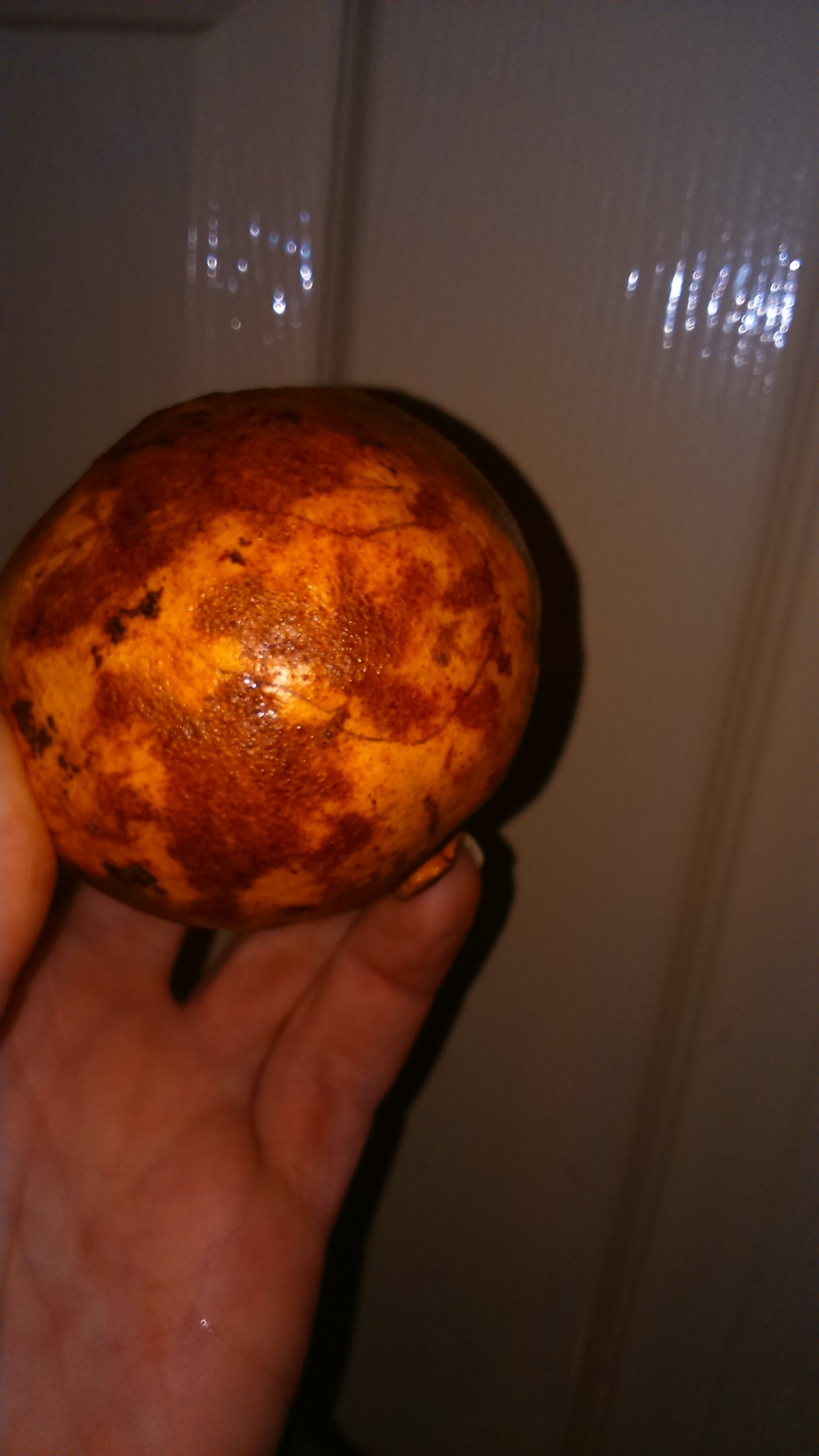 